
                       BAŞKALE BELEDİYESİ
            2021-2022 Eğitim ve Öğretim Yılı 
                     Okul Spor Faaliyetleri 
            Masa Tenisi Spor Dalı Uygulama Esasları 



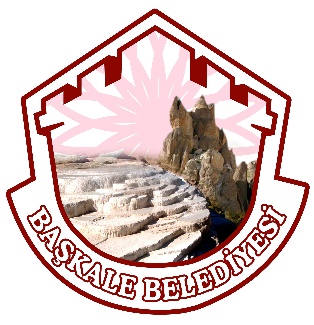 Yarışmalar;Gençlik ve Spor Bakanlığı Okul Spor Faaliyetleri Yönetmeliği, Spor Hizmetleri Genel Müdürlüğünce, öngörülen ve ilan edilen hükümlere, Ulusal/Uluslararası federasyon spor dalı yarışma kurallarına uygun olarak yapılacaktır.
Mahalli yarışmalar, Başkale Belediyesi tarafından belirlenecek takvim doğrultusunda ilan edilecek ve düzenlenecektir. Grup, Yarı Final ve Final yarışma duyuruları ve katılımcı listeleri, Başkale Belediyesi tarafından yayınlanacaktır. Küçükler ve Yıldızlar kategorisi birlikte olacak şekilde karma tek okul takımı ve yarışma aşamalarında, kız ve erkek karışık tek takım olacak şekilde yapılacaktır.Kategoriler ve Doğum tarihleri;Kafile İşlemleri; a) Yarışmalara katılacak olan okul takımları; Küçükler ve Yıldızlar karma kategorisinde; takım olarak 3(üç) öğrenci sporcudan oluşacaktır.Ödüller;1) Mahalli yarışmalarında a)Takım sıralamasında; İlk dört dereceyi elde eden okul takımlarına kupa, b) Takım sıralamasında; İlk dört dereceyi elde eden okulların öğrenci sporcularına madalya verilir.Yetki;Başkale Belediyesi; gerekli gördüğü takdirde, yarışmalara dair tüm hususları değiştirmede yetkilidir. Tertip komiteleri, yarışmalar öncesinde düzenlenecek teknik toplantıda Başkale Belediyesi tarafından yayınlanan spor dalı açıklamalarını ve yarışmalara dair diğer hususları dikkate alarak yarışma programını belirlemek ve uygulamakla yetkilidir.6. Disiplin İşlemleri ve İtirazlar;a) Okul spor faaliyetlerinde; oyun kurallarına, spor ahlakına ve disiplin kurallarına aykırı fiil ve davranışlarda bulunulması halinde, Spor Disiplin Yönetmeliği hükümleri göz önüne alınarak işlem tesis edilir.                          BAŞKALE BELEDİYESİ
            2021-2022 Eğitim ve Öğretim Yılı 
                     Okul Spor Faaliyetleri 
            Masa Tenisi Spor Dalı Uygulama Esasları7.Genel Hususlar;Yarışma alanına, kafile listesinde yer alan öğrenci sporcu, idareci ve çalıştırıcıdan başkasının girmesine izin verilmeyecektir.Çalıştırıcı ve/veya idarecilerin; ilgili spor dalı açıklamalarında belirtilen saatte ve yerde yapılacak olan teknik toplantıya katılmaları zorunludur. Teknik toplantıya katılmayan çalıştırıcı ve/veya idarecilerin tertip komitesine yazılı olarak sunulmuş geçerli mazeretleri olmaması halinde takımlar/öğrenci sporcular yarışmalara alınmayacaktır. Yarışmanın teknik toplantısında alınan kararlar ve çekilen yarışma fikstüründe zorunlu haller ve tabii afetler haricinde herhangi bir değişiklik yapılmayacaktır. Fikstür değişikliği yapılması halinde; söz konusu durum yarışmaya katılan idareci ve çalıştırıcılara tertip komitesi tarafından bildirilecektir.Okul spor faaliyetlerinde; Mahalli, yarışmalarında takımların yanlarında bulundurulması zorunlu evraklar aşağıdadır. Zorunlu evrakları eksik olan takım/öğrenci sporcu yarışmalara alınmayacaktır.                *T.C. kimlik kartı/Nüfus Cüzdanı                 * Esame Listesi( Tüm yarışmalarda zorunludur.)                  * Sağlık Raporu                 * Veli İzin Belgesi Çalıştırıcının ilgili mevzuatlarda yer alan hükümleri taşıması gerekmektedir.Teknik Açıklamalar;1.Takım yarışmaları Küçükler ve Yıldızlar kategorilerinde en fazla 5 maçlık sistem ile yapılacaktır.
2.Bir set 11 sayı, maçlar ise kazanılmış 3 set olarak oynanacaktır.
3.Yarışmalarda beyaz forma ve şort kullanılmayacaktır.
4.Takımda yer alan öğrenci sporcular takım maçlarına aynı kıyafetle çıkacaklar ve yarışmayı aynı kıyafet ile tamamlayacaklardır.
5.Yarışmalarda takımlar önce gruplar halinde yarışacaklar ve ilk iki sırayı alanlar sıralama tablosuna çıkacaklardır. 6.Servis atışında top elden çıktıktan sonra oyun başlamış sayılır.SPOR MÜSABAKALARI VELİ İZİN BELGESİSporcununAdı Soyadı			:T.C. Kimlik Numarası	:Doğum Yeri ve Tarihi	:Baba Adı				:Ana Adı				:Branşı				:Yukarıda açık kimliği yazılı, velisi bulunduğum sporcunun 2021-2022 sezonunda Başkale Belediyesi tarafından yapılacak olan spor müsabakalarına katılmasına izin veriyorum.Velinin						Adı Soyadı		:						Tarih				:İmza				:     Muvafakat eden velinin imzası kendisine aittir.SPOR MÜSABAKALARI VELİ İZİN BELGESİSporcununAdı Soyadı			:T.C. Kimlik Numarası	:Doğum Yeri ve Tarihi	:Baba Adı				:Ana Adı				:Branşı				:Yukarıda açık kimliği yazılı, velisi bulunduğum sporcunun 2021-2022 sezonunda Başkale Belediyesi tarafından yapılacak olan spor müsabakalarına katılmasına izin veriyorum.Velinin						Adı Soyadı		:						Tarih				:İmza				:     Muvafakat eden velinin imzası kendisine aittir.KategorisiEğitim ve Öğretim 
      KademesiDoğum TarihiYaş Aralığı
Küçükler ve Yıldızlar Karma
Ortaokul  2007-2008-2009
10-11, 12-13 
      Yaş

                         BAŞKALE BELEDİYESİ
                 2021-2022 Eğitim ve Öğretim Yılı 
                          Okul Spor Faaliyetleri 
                 MASA TENİSİ MÜSABAKA İSİM LİSTESİ        TAKIM ADI:__________________________________       MÜSABAKA ADI:_____________________________/_________________________________       MÜSABAKA TARİHİ:  ____________________ 	 MÜSABAKA SAATİ	: ____________________                       KATEGORİSİ:  ____________________MAÇ SONUCU:  ________________________ / _____________________HAKEM RAPORU: